Załącznik nr 3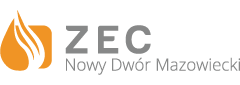 ........................................................................                     /nazwa Wykonawcy/	.........................................................................                     / NIP, REGON /	……………………………………………………                       /adres/OŚWIADCZENIEw postępowaniu na „Remont komory ciepłowniczej K – III, przy ul. Leśnej w Nowym Dworze Mazowieckim”oświadczamy, że nie podlegamy wykluczeniu z postępowania na podstawie § 5. Rozdział X Regulaminu.……………………………                                                 ………………………………………………./data/                                                                                            /podpis/